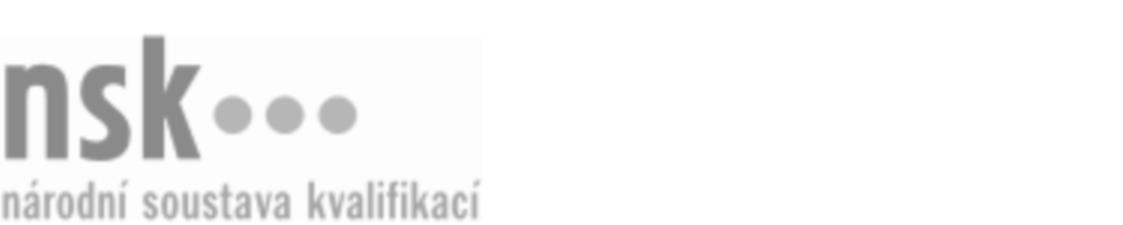 Další informaceDalší informaceDalší informaceDalší informaceDalší informaceDalší informaceLesní technik lesník / technička lesnice pro těžební činnost (kód: 41-054-M) Lesní technik lesník / technička lesnice pro těžební činnost (kód: 41-054-M) Lesní technik lesník / technička lesnice pro těžební činnost (kód: 41-054-M) Lesní technik lesník / technička lesnice pro těžební činnost (kód: 41-054-M) Lesní technik lesník / technička lesnice pro těžební činnost (kód: 41-054-M) Lesní technik lesník / technička lesnice pro těžební činnost (kód: 41-054-M) Lesní technik lesník / technička lesnice pro těžební činnost (kód: 41-054-M) Autorizující orgán:Autorizující orgán:Ministerstvo zemědělstvíMinisterstvo zemědělstvíMinisterstvo zemědělstvíMinisterstvo zemědělstvíMinisterstvo zemědělstvíMinisterstvo zemědělstvíMinisterstvo zemědělstvíMinisterstvo zemědělstvíMinisterstvo zemědělstvíMinisterstvo zemědělstvíSkupina oborů:Skupina oborů:Zemědělství a lesnictví (kód: 41)Zemědělství a lesnictví (kód: 41)Zemědělství a lesnictví (kód: 41)Zemědělství a lesnictví (kód: 41)Zemědělství a lesnictví (kód: 41)Povolání:Povolání:Lesní technik lesník pro těžební činnostLesní technik lesník pro těžební činnostLesní technik lesník pro těžební činnostLesní technik lesník pro těžební činnostLesní technik lesník pro těžební činnostLesní technik lesník pro těžební činnostLesní technik lesník pro těžební činnostLesní technik lesník pro těžební činnostLesní technik lesník pro těžební činnostLesní technik lesník pro těžební činnostKvalifikační úroveň NSK - EQF:Kvalifikační úroveň NSK - EQF:44444Platnost standarduPlatnost standarduPlatnost standarduPlatnost standarduPlatnost standarduPlatnost standarduPlatnost standarduStandard je platný od: 21.10.2022Standard je platný od: 21.10.2022Standard je platný od: 21.10.2022Standard je platný od: 21.10.2022Standard je platný od: 21.10.2022Standard je platný od: 21.10.2022Standard je platný od: 21.10.2022Lesní technik lesník / technička lesnice pro těžební činnost,  28.03.2024 10:33:50Lesní technik lesník / technička lesnice pro těžební činnost,  28.03.2024 10:33:50Lesní technik lesník / technička lesnice pro těžební činnost,  28.03.2024 10:33:50Lesní technik lesník / technička lesnice pro těžební činnost,  28.03.2024 10:33:50Lesní technik lesník / technička lesnice pro těžební činnost,  28.03.2024 10:33:50Strana 1 z 2Další informaceDalší informaceDalší informaceDalší informaceDalší informaceDalší informaceDalší informaceDalší informaceDalší informaceDalší informaceDalší informaceDalší informaceDalší informaceObory vzděláníObory vzděláníObory vzděláníObory vzděláníObory vzděláníObory vzděláníObory vzděláníK maturitní zkoušce z oboru vzdělání Lesnictví (kód: 41-46-M/01) lze být připuštěn po předložení osvědčení o získání některé z uvedených skupin profesních kvalifikací:K maturitní zkoušce z oboru vzdělání Lesnictví (kód: 41-46-M/01) lze být připuštěn po předložení osvědčení o získání některé z uvedených skupin profesních kvalifikací:K maturitní zkoušce z oboru vzdělání Lesnictví (kód: 41-46-M/01) lze být připuštěn po předložení osvědčení o získání některé z uvedených skupin profesních kvalifikací:K maturitní zkoušce z oboru vzdělání Lesnictví (kód: 41-46-M/01) lze být připuštěn po předložení osvědčení o získání některé z uvedených skupin profesních kvalifikací:K maturitní zkoušce z oboru vzdělání Lesnictví (kód: 41-46-M/01) lze být připuštěn po předložení osvědčení o získání některé z uvedených skupin profesních kvalifikací:K maturitní zkoušce z oboru vzdělání Lesnictví (kód: 41-46-M/01) lze být připuštěn po předložení osvědčení o získání některé z uvedených skupin profesních kvalifikací:K maturitní zkoušce z oboru vzdělání Lesnictví (kód: 41-46-M/01) lze být připuštěn po předložení osvědčení o získání některé z uvedených skupin profesních kvalifikací: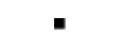 Lesní technik lesník / technička lesnice pro pěstební činnost (kód: 41-055-M)Lesní technik lesník / technička lesnice pro pěstební činnost (kód: 41-055-M)Lesní technik lesník / technička lesnice pro pěstební činnost (kód: 41-055-M)Lesní technik lesník / technička lesnice pro pěstební činnost (kód: 41-055-M)Lesní technik lesník / technička lesnice pro pěstební činnost (kód: 41-055-M)Lesní technik lesník / technička lesnice pro pěstební činnost (kód: 41-055-M)Lesní technik lesník / technička lesnice pro pěstební činnost (kód: 41-055-M)Lesní technik lesník / technička lesnice pro pěstební činnost (kód: 41-055-M)Lesní technik lesník / technička lesnice pro pěstební činnost (kód: 41-055-M)Lesní technik lesník / technička lesnice pro pěstební činnost (kód: 41-055-M)Lesní technik lesník / technička lesnice pro pěstební činnost (kód: 41-055-M)Lesní technik lesník / technička lesnice pro pěstební činnost (kód: 41-055-M)Lesní technik lesník / technička lesnice pro těžební činnost (kód: 41-054-M)Lesní technik lesník / technička lesnice pro těžební činnost (kód: 41-054-M)Lesní technik lesník / technička lesnice pro těžební činnost (kód: 41-054-M)Lesní technik lesník / technička lesnice pro těžební činnost (kód: 41-054-M)Lesní technik lesník / technička lesnice pro těžební činnost (kód: 41-054-M)Lesní technik lesník / technička lesnice pro těžební činnost (kód: 41-054-M)Lesní technik myslivec / technička myslivkyně (kód: 41-056-M)Lesní technik myslivec / technička myslivkyně (kód: 41-056-M)Lesní technik myslivec / technička myslivkyně (kód: 41-056-M)Lesní technik myslivec / technička myslivkyně (kód: 41-056-M)Lesní technik myslivec / technička myslivkyně (kód: 41-056-M)Lesní technik myslivec / technička myslivkyně (kód: 41-056-M)Lesní technik školkař / technička školkařka (kód: 41-065-M)Lesní technik školkař / technička školkařka (kód: 41-065-M)Lesní technik školkař / technička školkařka (kód: 41-065-M)Lesní technik školkař / technička školkařka (kód: 41-065-M)Lesní technik školkař / technička školkařka (kód: 41-065-M)Lesní technik školkař / technička školkařka (kód: 41-065-M)Lesní technik taxátor / technička taxátorka (kód: 41-066-M)Lesní technik taxátor / technička taxátorka (kód: 41-066-M)Lesní technik taxátor / technička taxátorka (kód: 41-066-M)Lesní technik taxátor / technička taxátorka (kód: 41-066-M)Lesní technik taxátor / technička taxátorka (kód: 41-066-M)Lesní technik taxátor / technička taxátorka (kód: 41-066-M)Lesní technik/technička pro obchod, expedici a dopravu dříví (kód: 41-062-M)Lesní technik/technička pro obchod, expedici a dopravu dříví (kód: 41-062-M)Lesní technik/technička pro obchod, expedici a dopravu dříví (kód: 41-062-M)Lesní technik/technička pro obchod, expedici a dopravu dříví (kód: 41-062-M)Lesní technik/technička pro obchod, expedici a dopravu dříví (kód: 41-062-M)Lesní technik/technička pro obchod, expedici a dopravu dříví (kód: 41-062-M)Úplné profesní kvalifikaceÚplné profesní kvalifikaceÚplné profesní kvalifikaceÚplné profesní kvalifikaceÚplné profesní kvalifikaceÚplné profesní kvalifikaceÚplné profesní kvalifikaceÚplnou profesní kvalifikaci Lesní technik lesník (kód: 41-99-M/03) lze prokázat předložením osvědčení o získání některé z uvedených skupin profesních kvalifikací:Úplnou profesní kvalifikaci Lesní technik lesník (kód: 41-99-M/03) lze prokázat předložením osvědčení o získání některé z uvedených skupin profesních kvalifikací:Úplnou profesní kvalifikaci Lesní technik lesník (kód: 41-99-M/03) lze prokázat předložením osvědčení o získání některé z uvedených skupin profesních kvalifikací:Úplnou profesní kvalifikaci Lesní technik lesník (kód: 41-99-M/03) lze prokázat předložením osvědčení o získání některé z uvedených skupin profesních kvalifikací:Úplnou profesní kvalifikaci Lesní technik lesník (kód: 41-99-M/03) lze prokázat předložením osvědčení o získání některé z uvedených skupin profesních kvalifikací:Úplnou profesní kvalifikaci Lesní technik lesník (kód: 41-99-M/03) lze prokázat předložením osvědčení o získání některé z uvedených skupin profesních kvalifikací:Úplnou profesní kvalifikaci Lesní technik lesník (kód: 41-99-M/03) lze prokázat předložením osvědčení o získání některé z uvedených skupin profesních kvalifikací:Lesní technik lesník / technička lesnice pro pěstební činnost (kód: 41-055-M)Lesní technik lesník / technička lesnice pro pěstební činnost (kód: 41-055-M)Lesní technik lesník / technička lesnice pro pěstební činnost (kód: 41-055-M)Lesní technik lesník / technička lesnice pro pěstební činnost (kód: 41-055-M)Lesní technik lesník / technička lesnice pro pěstební činnost (kód: 41-055-M)Lesní technik lesník / technička lesnice pro pěstební činnost (kód: 41-055-M)Lesní technik lesník / technička lesnice pro pěstební činnost (kód: 41-055-M)Lesní technik lesník / technička lesnice pro pěstební činnost (kód: 41-055-M)Lesní technik lesník / technička lesnice pro pěstební činnost (kód: 41-055-M)Lesní technik lesník / technička lesnice pro pěstební činnost (kód: 41-055-M)Lesní technik lesník / technička lesnice pro pěstební činnost (kód: 41-055-M)Lesní technik lesník / technička lesnice pro pěstební činnost (kód: 41-055-M)Lesní technik lesník / technička lesnice pro těžební činnost (kód: 41-054-M)Lesní technik lesník / technička lesnice pro těžební činnost (kód: 41-054-M)Lesní technik lesník / technička lesnice pro těžební činnost (kód: 41-054-M)Lesní technik lesník / technička lesnice pro těžební činnost (kód: 41-054-M)Lesní technik lesník / technička lesnice pro těžební činnost (kód: 41-054-M)Lesní technik lesník / technička lesnice pro těžební činnost (kód: 41-054-M)Lesní technik myslivec / technička myslivkyně (kód: 41-056-M)Lesní technik myslivec / technička myslivkyně (kód: 41-056-M)Lesní technik myslivec / technička myslivkyně (kód: 41-056-M)Lesní technik myslivec / technička myslivkyně (kód: 41-056-M)Lesní technik myslivec / technička myslivkyně (kód: 41-056-M)Lesní technik myslivec / technička myslivkyně (kód: 41-056-M)Lesní technik školkař / technička školkařka (kód: 41-065-M)Lesní technik školkař / technička školkařka (kód: 41-065-M)Lesní technik školkař / technička školkařka (kód: 41-065-M)Lesní technik školkař / technička školkařka (kód: 41-065-M)Lesní technik školkař / technička školkařka (kód: 41-065-M)Lesní technik školkař / technička školkařka (kód: 41-065-M)Lesní technik taxátor / technička taxátorka (kód: 41-066-M)Lesní technik taxátor / technička taxátorka (kód: 41-066-M)Lesní technik taxátor / technička taxátorka (kód: 41-066-M)Lesní technik taxátor / technička taxátorka (kód: 41-066-M)Lesní technik taxátor / technička taxátorka (kód: 41-066-M)Lesní technik taxátor / technička taxátorka (kód: 41-066-M)Lesní technik/technička pro obchod, expedici a dopravu dříví (kód: 41-062-M)Lesní technik/technička pro obchod, expedici a dopravu dříví (kód: 41-062-M)Lesní technik/technička pro obchod, expedici a dopravu dříví (kód: 41-062-M)Lesní technik/technička pro obchod, expedici a dopravu dříví (kód: 41-062-M)Lesní technik/technička pro obchod, expedici a dopravu dříví (kód: 41-062-M)Lesní technik/technička pro obchod, expedici a dopravu dříví (kód: 41-062-M)Lesní technik lesník / technička lesnice pro těžební činnost,  28.03.2024 10:33:50Lesní technik lesník / technička lesnice pro těžební činnost,  28.03.2024 10:33:50Lesní technik lesník / technička lesnice pro těžební činnost,  28.03.2024 10:33:50Lesní technik lesník / technička lesnice pro těžební činnost,  28.03.2024 10:33:50Lesní technik lesník / technička lesnice pro těžební činnost,  28.03.2024 10:33:50Strana 2 z 2